Read the basic story below and answer the following questions.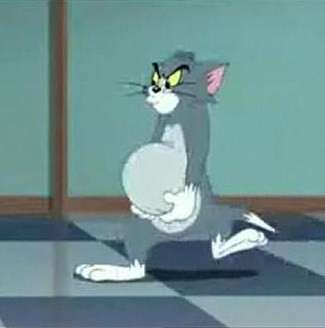 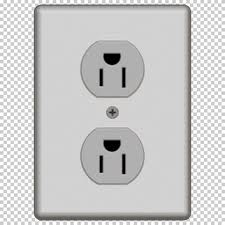 -7m       -6m     -5m      -4m      -3m      -2m      -1m         0        +1m    +2m     +3m     +4m     +5m    +6m     +7m     +8mTom decided to take a washroom break before going back to chasing Jerry. Analyze the graph below to answer questions 1 and 2.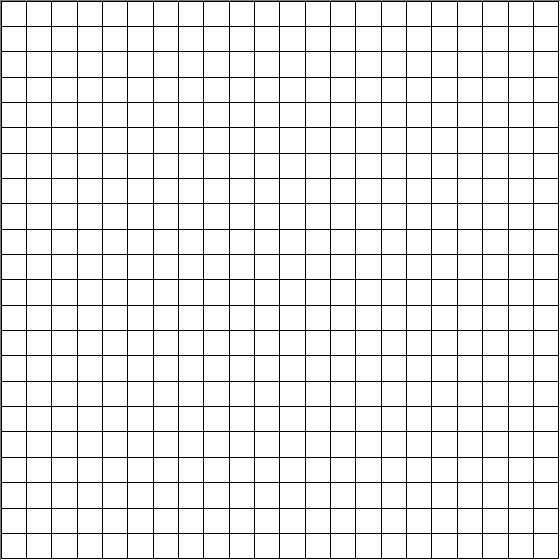 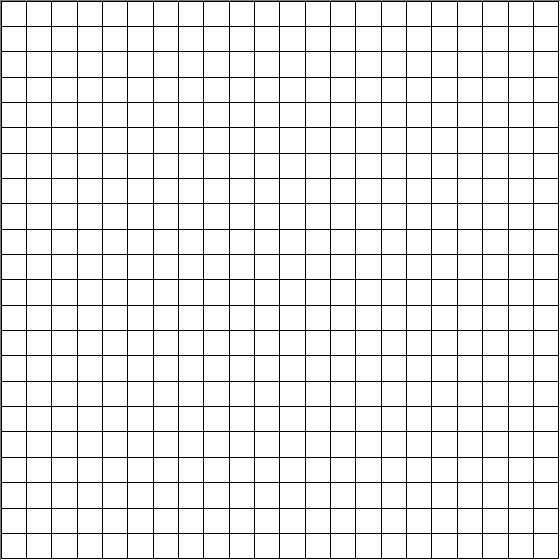 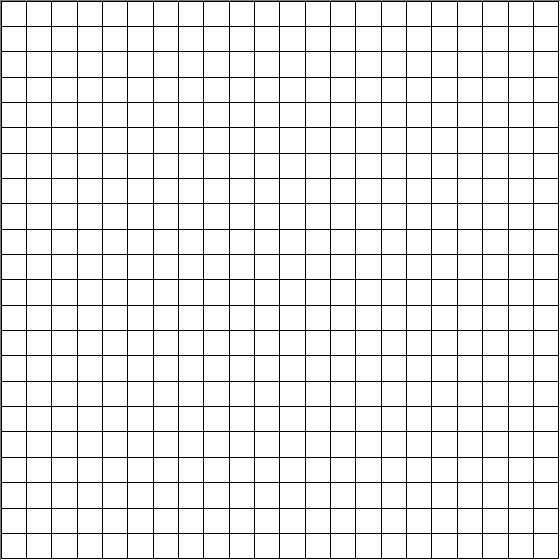 1) What was Tom's average velocity from t = 60s to t = 160s?2) Write a story based on Tom's path drawn on the graph. Make sure to clearly state where he started, finished, and the path in between. What was Tom's total distance travelled?